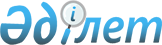 О внесении изменений в приказ начальника Канцелярии Президента Республики Казахстан от 7 октября 2019 года № 19-42-3.3.17 "Об утверждении Реестра должностей гражданских служащих подведомственных государственных учреждений Администрации Президента Республики Казахстан"Приказ Начальника Канцелярии Президента Республики Казахстан от 20 августа 2020 года № 20-42-3.3.11. Зарегистрирован в Министерстве юстиции Республики Казахстан 2 сентября 2020 года № 21163
      ПРИКАЗЫВАЮ:
      1. Внести в приказ начальника Канцелярии Президента Республики Казахстан от 7 октября 2019 года № 19-42-3.3.17 "Об утверждении Реестра должностей гражданских служащих подведомственных государственных учреждений Администрации Президента Республики Казахстан" (зарегистрирован в Министерстве юстиции Республики Казахстан 21 октября 2019 года № 19491) следующие изменения:
      приложение 2, утвержденное указанным приказом, изложить в новой редакции согласно приложению к настоящему приказу;
      приложение 3, утвержденное указанным приказом, исключить.
      2. Сектору финансов и бухгалтерского учета Канцелярии Президента Республики Казахстан обеспечить:
      1) в установленном законодательством Республики Казахстан порядке государственную регистрацию настоящего приказа в Министерстве юстиции Республики Казахстан;
      2) в течение десяти календарных дней со дня государственной регистрации настоящего приказа направление его копии на государственном и русском языках в Республиканское государственное предприятие на праве хозяйственного ведения "Институт законодательства и правовой информации Республики Казахстан" Министерства юстиции Республики Казахстан для официального опубликования и включения в Эталонный контрольный банк нормативных правовых актов Республики Казахстан.
      3. Контроль за исполнением настоящего приказа возложить на заместителя начальника Канцелярии Президента Республики Казахстан – главного бухгалтера Арпабаева Е.К.
      4. Настоящий приказ вводится в действие по истечении десяти календарных дней после дня его первого официального опубликования.
      "СОГЛАСОВАНО"
Министерство труда и
социальной защиты населения
Республики Казахстан
_______________________________________ РЕЕСТР 
должностей гражданских служащих государственного учреждения "Казахстанский институт стратегических исследований при Президенте Республики Казахстан"
					© 2012. РГП на ПХВ «Институт законодательства и правовой информации Республики Казахстан» Министерства юстиции Республики Казахстан
				
      Начальник Канцелярии 
Президента Республики Казахстан 

Н. Онжанов
ПРИЛОЖЕНИЕ
к приказу начальника
Канцелярии Президента
Республики Казахстан
от 20 августа 2020 года
№ 20-42-3.3.11ПРИЛОЖЕНИЕ 2
к приказу начальника
Канцелярии Президента
Республики Казахстан
от 7 октября 2019 года
№ 19-42-3.3.17
Звено
Ступень
Наименования должностей
Блок А (управленческий персонал)
Блок А (управленческий персонал)
Блок А (управленческий персонал)
А1
1-1
Заместитель руководителя
А2
1
Руководитель представительства, руководитель отдела:

социально-экономических исследований;

социально-политических исследований; международных исследований; социологических исследований; информационно-аналитической работы; кадровой работы и документации; организационной работы. Ученый секретарь, главный бухгалтер
А2
1-1
Заместитель руководителя отдела:

информационно-аналитической работы; кадровой работы и документации; организационной работы.

Заместитель главного бухгалтера
Блок B (основной персонал)
Блок B (основной персонал)
Блок B (основной персонал)
В1
1
Главный научный сотрудник
В1
2
Ведущий научный сотрудник, главный эксперт
В1
3
Старший научный сотрудник, ведущий эксперт
В1
4
Научный сотрудник, старший эксперт, советник
В1
5
Эксперт
Блок B (прочие сферы)
Блок B (прочие сферы)
Блок B (прочие сферы)
В2
1
Специалисты основного персонала высшего уровня квалификации высшей категории: хранитель фондов
Блок С (административный персонал)
Блок С (административный персонал)
Блок С (административный персонал)
С2
Специалисты высшего уровня квалификации, выполняющие административные функции: бухгалтер, инженер, специалист по государственным закупкам, специалист по техническому обеспечению, инспектор по кадрам и документации, переводчик, дизайнер